PLANO DE AULARealizar as atividades de Matemática da Apostila páginas 19 a 24As páginas 20 e 21 deverão desenhar o ábaco no caderno preencher com as fichas azuis Assistir vídeo explicativoCENTRO EDUCACIONAL MUNICIPAL DE IOMERÊ Diretora: Marta Maria FalchettiCoordenadora: Tânia Gonçalves da Silva BressanOrientadora: Marinez Zanetti ZagoSecretária: Roseli Aparecida Fiuza da Rosa CivieroProfessor: Vânia Cella Disciplina:MatemáticaTurma:4º Ano “01”Data:03 de agosto de 2020ALUNO: ALUNO: Tempo previsto para a realização:2 dias - 03 e 04/08Tempo previsto para a realização:2 dias - 03 e 04/08Objetivo da aula: Fazer uso das ideias de subtração para desenvolver e  ampliar estratégias  de cálculo;
• Aplicar e resolver as propriedades da adição;
• Identificar em uma subtração as suas partes: minuendo, o subtraendo e a diferença;Retomar contagens, reconhecimento de algarismos e adições de quantidades;Comparar e validar procedimentos de resolução.Objetivo da aula: Fazer uso das ideias de subtração para desenvolver e  ampliar estratégias  de cálculo;
• Aplicar e resolver as propriedades da adição;
• Identificar em uma subtração as suas partes: minuendo, o subtraendo e a diferença;Retomar contagens, reconhecimento de algarismos e adições de quantidades;Comparar e validar procedimentos de resolução.Habilidades: EFO4MA03 Resolver e elaborar problemas com números naturais envolvendo adição e subtração, utilizando estratégias diversas, como: cálculo, cáculo mental e algorítimos além de fazer estimtivas do resultadoHabilidades: EFO4MA03 Resolver e elaborar problemas com números naturais envolvendo adição e subtração, utilizando estratégias diversas, como: cálculo, cáculo mental e algorítimos além de fazer estimtivas do resultadoFormas de Avaliação: Após devolução das atividades pela plataforma, whatsapp ou impressas farei a correção.Formas de Avaliação: Após devolução das atividades pela plataforma, whatsapp ou impressas farei a correção.Outros:Outros: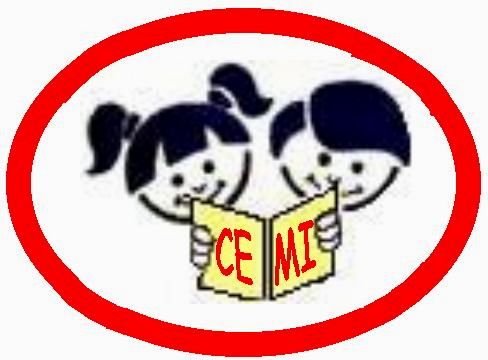 